ПОЛОЖЕНИЕ« ИКС ДИ Зимний забег 2020» /«XD WinTER RUN 2020»ОТКРЫТАЯ ОБЪЕДИНЕННАЯ ТРЕНИРОВКА КЛУБОВпри участии фан-клуба Евгения Домбровского и бегового движения «УЕ КЛАБ»Для справки :Марафон (греч Μαραθών, Marathṓn) — дисциплина, легкой-атлетикипредставляющая собой забег на дистанцию 42 километра 195 метров1. Целии задачи мероприятия-популяризация беговых дисциплин, в том числе бега на длинные дистанции,трейлраннига, рогейна, горного бега и скайраннинга;- развитие массового спорта, активного отдыха на открытом воздухе, туризма;-пропаганда здорового образа жизни и понимания экологии планеты;-подготовка к соревнованиям по трейлраннингу, скайраннингу, марафонскому бегу,горному бегу, триатлону и эдвенчер бегу, другим видам бега на выносливость.;- определение текущего уровня готовности спортсменов профессионалов и любителейразличных дисциплин, в том числе — л/а (кросс-кантри), о-спорт, триатлон , лыжныегонки, горные лыжи и т.д.- развитие туризма и парковых зон города Н.2. Организаторы ТРЕНИРОВКИПРОМО-ЗАБЕГ в формате тренировки организован неформальным сообществом людей,ведущих спортивный образ жизни. Фан-Клуба Чемпиона Мира по рогейну ЕвдокимаАвраала, а также движения «УЕ КЛАБ» (www.5000yeclub.ru). Проведениетренировочного старта возлагается на безотвественных лиц, утвержденных оргкомитетом.3. Сроки и местопроведенияПромо-Забег Тренировка проводятся 2 января 2020 года на территории Нижегородскогорайона г. Нижнего Новгорода. Сбор участников тренировки на ул. Верхне-Волжская Набережная, д.14-15 с 8:30. Начало тренировки в 9:00. Закрытие финиша в 12:004. Формат и требованияк участникам4.1 ФорматКаждый участник перед регистрацией выбирает себе команду (дивизион) по принципусимпатии, соответствия или методом от противного. Можно заявиться только в однукоманду. Дистанция проходит по одному кругу. Старт общий. Длина круга ~6 км.Проходить маршрут по принципу командой гонки не обязательно. Завершив очереднойкруг участник принимает решение - продолжать ли ему бег или завершить участие. Закаждый пройденный круг начисляются баллы в соответствии с результатом куга. Максимальноеколичество кругов 5 (30 км). Побеждает Дивизион набравший наибольшее количествобаллов.По умолчанию регистрация возможна в следующие дивизионы:- Рогейнцы,- Марафонцы,- Лыжники и лыжницы,- ДружбаныПри желании вы можете организовать свой, сообщив об этом организаторам 4.1 Система начисления балловПервый круг является разминочным, время засекается, но очки за него не начисляются! Время на втором круге, а также на каждом последующем заносится в общую таблицу всех участников и отсортировывается по возрастанию. По окончанию контрольного времени (3 часа с момента старта) финиш закрывается и производится подсчет очков участников по сумме всех его кругов с учетом места каждого круга в общей таблице участников: N = cумма по всем кругам участника(кол-во всех кругов участников в таблице – место круга). Например, участник пробежавший 3 круга и показавший на 2-м кругу пятое общее время среди всех кругов участников, а на 3м круге 10 место при общем кол-ве всех кругов участников 100 получит (100-5)+(100-10)=185 баллов. Баллы начисляются в "копилку" дивизиона. Побеждает команда, набравшая наибольшее количество баллов.4.2. ТребованияК участию в приглашаются лица от 18 лет и старше, имеющие необходимый уровень подготовки. Условием допуска является подача предварительной заявки на сайте на сайте http://iorient.ru, и прохождение регистрации на месте старта. Лимит участников промо-забегасоставляет 50 человек, при превышении указанного количества желающие принятьучастие в тренировке выставляются в лист ожидания. Лимит участников может бытьуменьшен или увеличен. Организаторы оставляют за собой право изменить дату и форматпроведения тренировки без объяснения причин.Марафон относится к выносливым и потенциально опасным видам спорта. Участие втренировке только под личную ответственность спортсмена при наличии медицинскойсправки на соответствующую дистанцию.Организаторы оставляют за собой право допускать к промо-забегу участников безмедицинской справки при наличии у них в текущем сезоне не менее одного старта (с01.07.2019 по 01.01.2020) на дистанциях превышающих 15 км (трейлраннинг, скайраннинг,рогейн, бег с препятствиями, бег на выживание). В данном случае участник долженпредоставить организаторам подтверждение соответствующих забегов. О возможностиучастия без справки рекомендуется заблаговременно уточнять у организаторов(5000yeclub@gmail.com, +79023004137).5. Программа мероприятия02 января 2020г8:00 – 8:50 прибытие учасников, получение аттрибутов участников, проведение он-лайн брифинга.9:00. Погнали (старт).12:00. Закрытие финиша.12:30 Награждение Команды, победившей в забеге.6. ОСОБЕННОСТИ МАРШРУТА ОБОРУДОВАНИЕ ОТМЕТКАПрохождение дистанции планируется по одному кругу длиной ~6км. Покрытие твердое:брусчатка и асфальт. В 90% очищено от заносов снега, в зависимости от погоды возможнооледенение отдельных участков. Перепад высоты на круге не превышает 10м.Разметка не предполагается. Трек не предоставляется.Схема круга тренировки: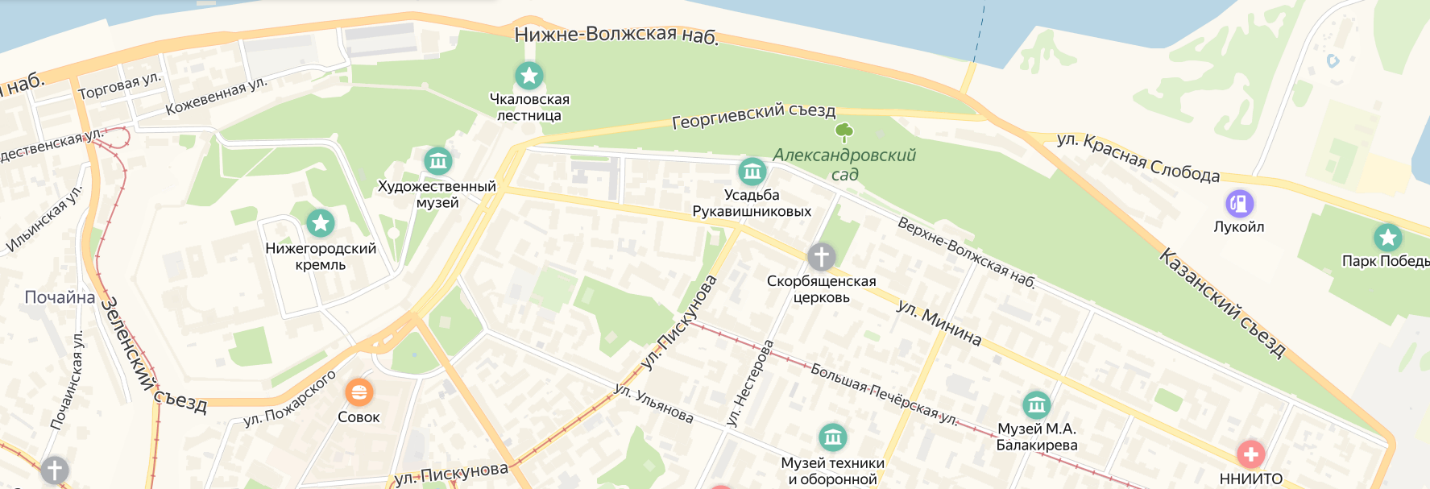 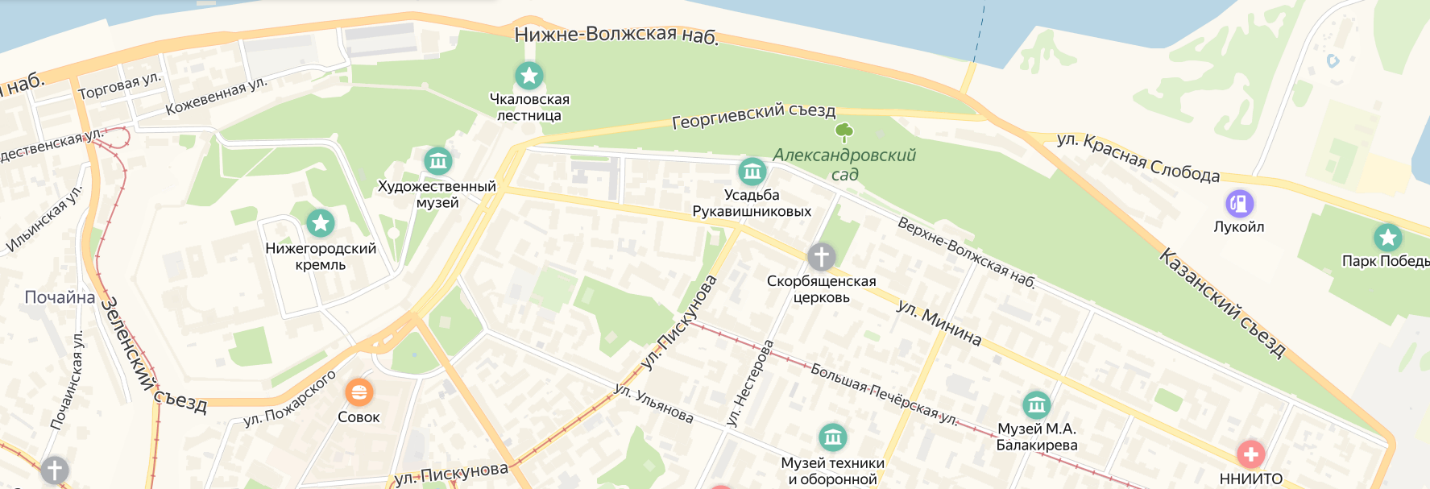 Особенности: часть трассы проходит по территории Нижегородского кремля, вход и выход могут быть ограничены, по рузультатам разведки в день проведения тренировки возможно внессение изменения в маршрут7. Правила ПоведенияВо время мероприятия и на территории всех участков, а также в парковых зон запрещенокурить, распивать спиртные напитки, мусорить, а также создавать повышенный уровеньшума.Во время мероприятия будет организован раздельный сбор мусора. Запрещено мусоритьна протяжении всего маршрута прохождения дистанции.8. Обязательное и рекомендуемое снаряжениеДля всех участников:- Телефон для экстренной связи.- Головой убор.- Обувь для бега, или пешего преодоления в соответствии с п.4.Для участников :- вода или другое питье в объеме не менее 0,5 литра.- питание.Рекомендуется преодоление дистанции в тайтсах, спортивных штанах, непродуваемыхветровках, специально предназначенных для бега в холодный период года вещах.9. Подача протестовПротесты не принимаются! Все проходит в обстановке добра, мира и единения. Любыевопросы обсуждаются, осмысляются и выражаются в обоюдоприятное решение.10. НаграждениеДивизион победитель тренировки награждается главным призом – кубком. Особо отличившиеся участники получают «звание», а также по решению организаторов могут быть награждены медалями или призами.Все участники на финише забирают поздравления, радость и много общения.11. ЗаявкиЗаявки принимаются организаторами с помощью электронной формы, размещенной насайте http://iorient.ruПри возникновении трудностей с он-лайн заявкой получить справки и консультацииможно по телефону (см.контакты). При отсутствии возможности отправить заявку по сетиинтернет — рекомендуется найти такую возможность. Контакты организаторов:+79023004137, e-mail: 5000yeclub@gmail.com.Актуальная информация о гонке будет размещаться на страничке www.xd.5000yeclub.ru,Регистрация заканчивается по достижению лимита в 50 участников, а при отстутствии ажиотажа при наступлении Нового 2020 года в Нижегородском регионе. При отсутствии предварительной заявки участники могут быть допущены на усмотрениеорганизаторов при наличии желания и технических возможностей.13. ФинансированиеФинансирование организации и проведения тренировке осуществляется сообществомлюбителей бега за счет средств, привлеченных из различных источников.На мероприятии будет установлена коробка для внесения меценатских взносов. Мецентский взнос не является коммерческим и идет компенсацию расходов по организациитренировки, формирование призового фонда для участников, развития Туризма испортивных дисциплин, в том числе трейлраннига, рогейна, горного бега и скайраннинга.Размеры меценатского взноса при подаче предварительной заявки не регламентируются, но рекомендуются в размере 100-150руб. с участника тренировки.Перерегистрация на другое лицо возможна заранее, путем направления соответствующегоуведомления организаторам, а также на месте старта.Подача предварительной заявки гарантирует получение «пакета участника», включающего всебя:- карточку участника забега (экспресс-чип для фиксации времени)- символьную атрибутику;А также обеспечение питьем и питанием на маршруте для бегунов формата 24 км и более.Положение является вызовом на тренировку.Это наш «Икс Ди» формат!